Jawaharlal Nehru Technological University Kakinada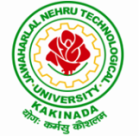                  Andhra Pradesh, India -533003------------------------------------------------------------------------------------------------------------------------------Lr No : B1/DAP/Jnana Bheri /2018							13.12.2018Prof V V Subba RaoThe RegistrarToThe PrincipalsConstituent and Affiliated Colleges under JNTUKSirSub :- Participation in One Day Workshop on “Global Competitiveness and Capacity Building”-            JNANABHERI -  and Science Exhibition Stalls – RegAs follow up for the earlier communications with regard to Jnanabheri programme in East Godavari district, all the principals are requested to carry out the following activities.Registration for Participation : Facilitate registration of students, volunteers  and faculty through the link provided to them by the Technical Support team of APSCHE. The allotted number of students for each college are given in the annexureExhibition Stalls : Make all  arrangements for exhibiting models, themes, innovations, student projects, short films on the themes communicated. The allotted number of stalls for each college are given in the annexure. Participation in Curricular and Cultural Events : The events shall be conducted at the college level as per guidelines communicated already. The short listed teams shall be sent to the university as per the instructions. Identification of Anchors  :  There is unique opportunity for the students of all colleges in East Godavari district to showcase their anchoring and presentation skills. The anchors and presenters from different colleges can also form groups to do compeering  and anchoring. Identification of Student Presenters : The Principals can identify the students who can present their best and navel ideas on the main and sub theme of the Jnanabheri, the creation of knowledge society in AP, start ups, best projects and concepts, developments in AP etc. The selected students shall be presenting their ideas to the audience in the presence of the Chief Minister.  You are requested to be in touch with the university website and portals for more updatesThe principals shall facilitate registration of students and faculty through the link :(http://182.18.163.244:9095/APSCHEDashboard). For 24x7 support : 04042601008,9866393229,8885886027,9030601366                                                                                                                                             sd/-										The RegistrarAnnexure Workshop on “ Global Competitiveness and Capacity Building”Allotment of No of students and stalls to Affiliated Colleges of JNTUK in East Godavari DistrictS NoCollege CodeCollege NameTotal StrengthNo of students allotted No of Stalls22BVC Engineering College, Odalarevu22931600155Godavari Inst of Engg & Tech, Rajahmundry33761600196Lenora College of Engineering, Rampachodavaram8971001A3Pragathi Engineering College, Surampalem432420002A6Sri Prakash College of Engineering, Tuni4081001JNKakinada Inst of Engg & Tech for Women, Korangi11524001HNAdrash College of Engineering, Chebrolu13553001H4BVC Institute of Science & Technology, Amalapuram 223710001B2Kakinada Institute of Engineering & Technology, Korangi344910001A9Aditya Engineering College, Surampalem495120002JPKakinada Institute of Technological  & Science, Ramchandrapuram7982001JQKakinada Institute of Technology & Science, Peddapuram14255001MDRajamhendri Institute of Engineering & Technology, Bhoopalapatnam10823001MHAditya College of Engineering,Surampalem22616001MMSri Sai Madhavi Institute of Science & Technology,Madhavapatnam53--NJV S Lakshmi Engineering College, Matlapalem309100-P3Aditya College of Engineering & Technology, Surampalem329715001SOChaitanya Institute of Science & Technology, Madhavaptnam395100-T9GIET Engineering College, Rajahmundry9523001PEAdarsha College of Pharmacy, Gokavaram20115016KIdel Institute of Technology, Kakinada92840016LAmalapuram Institute of Management Science & College of Engineering 66020016MBVC College of Engineering, Rajanagaram102030016NSrinivasa Institute of Engineering & Technology, Amalapuram 156450016PPrasiddeha College of Engineering & Technology, Amalapuram76510016QKakinada Institute of Engineering & Technology  - II, Korangi107530016RGIET College of Engineering, Rajahmundry97050016TPydah College of Engineering, Matlapalem73120016WInternational School of Technology & Science for Women , Rajanagaram113750018QSt.Mary’s Colleges of B Pharmacy,Surampalem,2281008ZRajiv Gandhi Institute of Management & Science, Atchampeta87750019MSri Sai Madhavi Institute of Engineering & Technology, Mallampudi 28510012NChaitanya Institute of Computer Science, kakinada9250-3BV S M College of Engineering,Ramachadrapuram127450013GAditya Pharmacy College, Surampalem52410012KBenaiah Institute of Technology & Science, Burugupudi,                      45--3HAditya College of Pharmacy, Surampalem45010013MKoringa College of Pharmacy, Koringi3331001B5Dr.Paul Raj College of Engineering28150-TotalTotalTotal484541845034